DECRETO Nº 4.677 DE 07 DE MARÇO DE 2023DISPÕE SOBRE A HOMOLOGAÇÃO DA CLASSIFICAÇÃO FINAL DO PROCESSO SELETIVO Nº 01/2023 E DÁ OUTRAS PROVIDÊNCIAS.JUAREZ FURTADO, Prefeito Municipal de Romelândia, Estado de Santa Catarina, no uso de suas atribuições legais dispostas na Lei Orgânica Municipal e demais vigentes, DECRETA:Art. 1º - Fica pelo presente Decreto HOMOLOGADA a Classificação FINAL do PROCESSO SELETIVO Nº 01/2023, conforme segue:Classificação Final (AMPLA CONCORRÊNCIA) 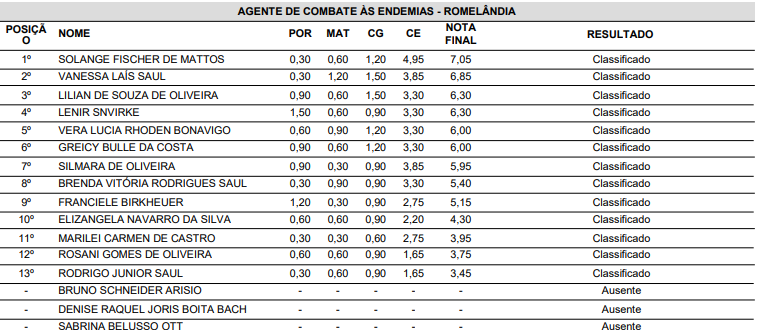 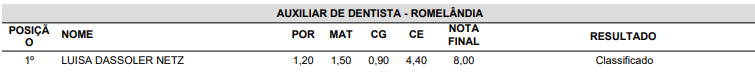 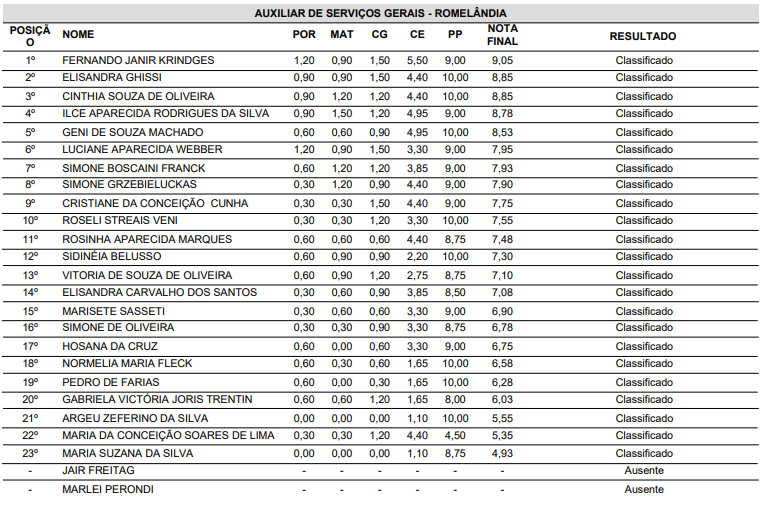 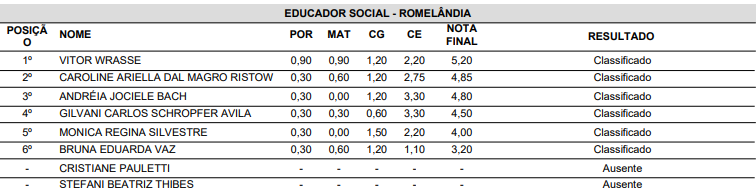 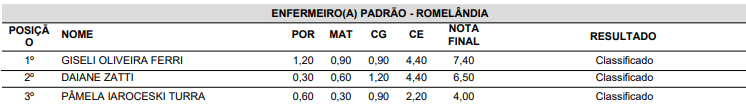 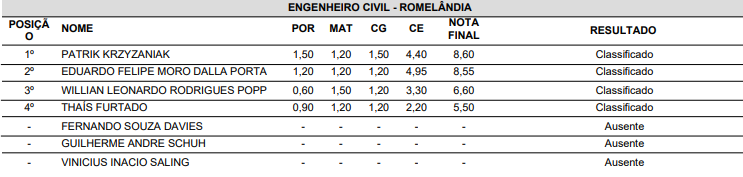 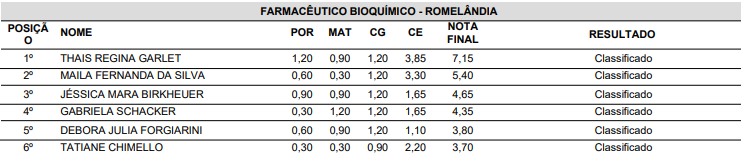 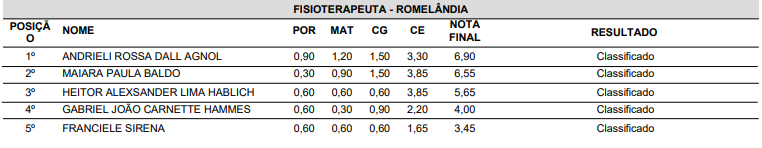 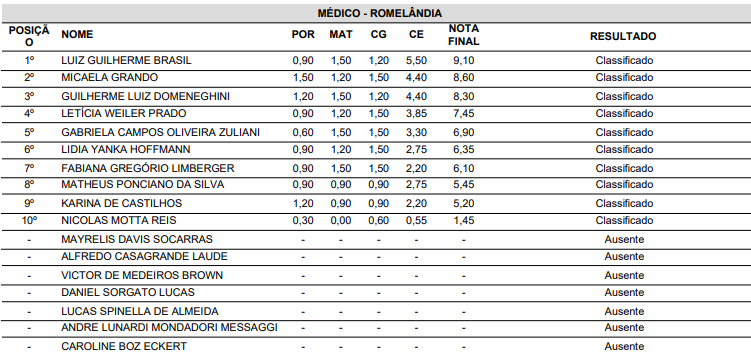 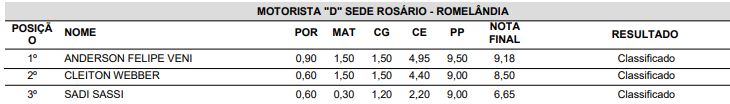 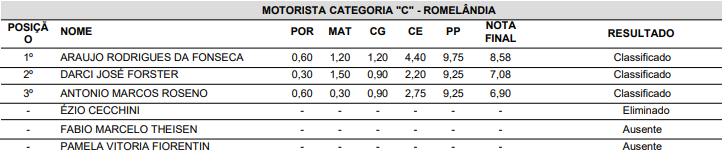 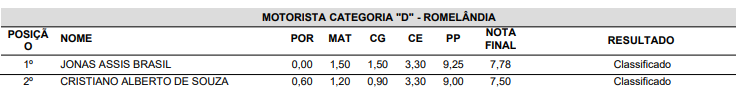 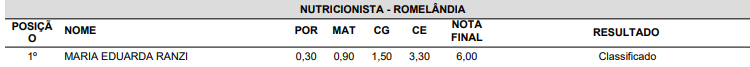 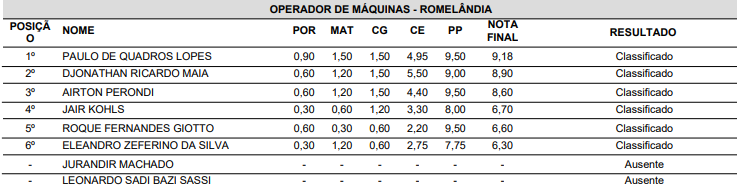 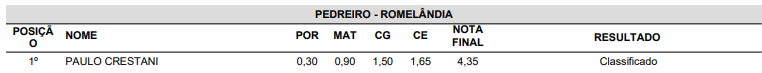 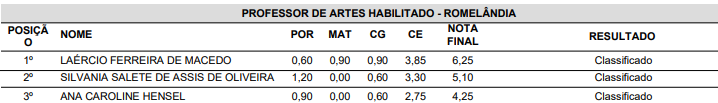 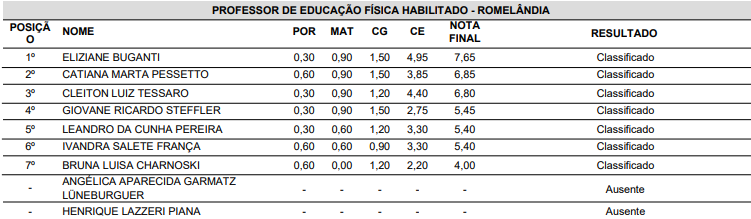 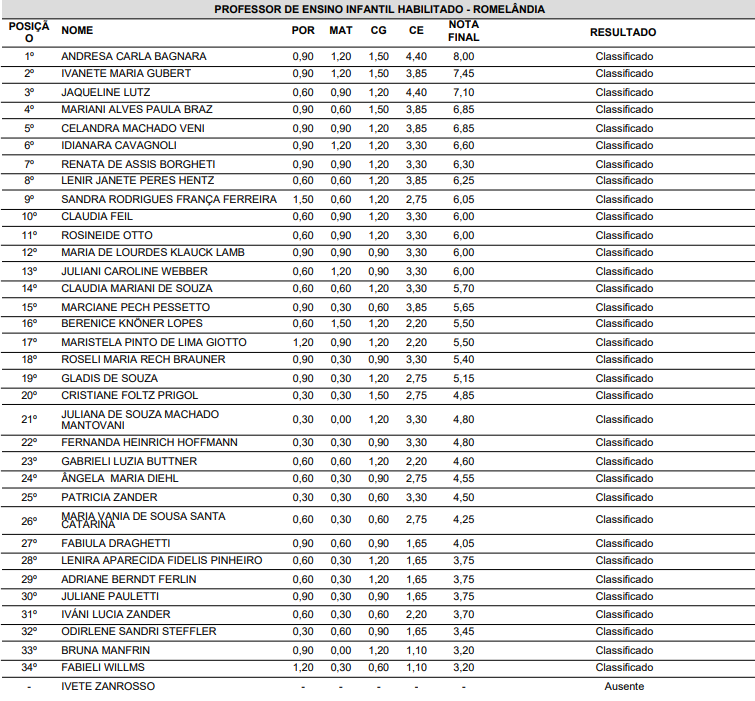 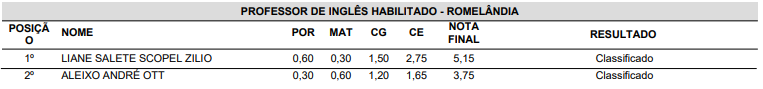 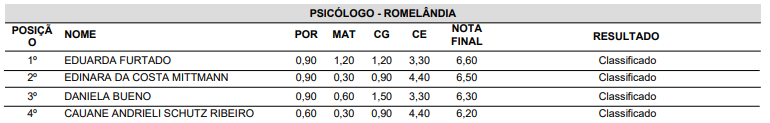 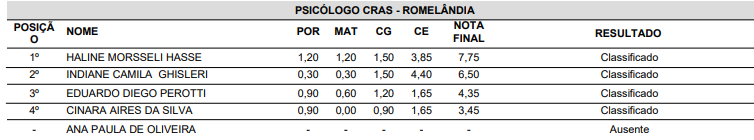 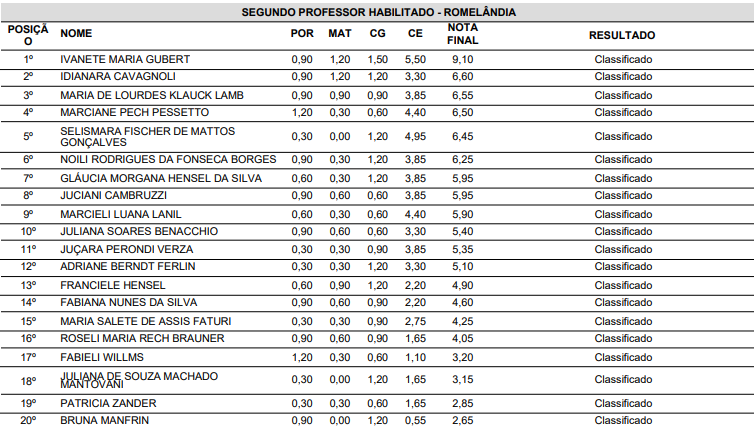 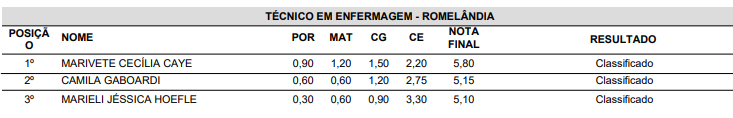 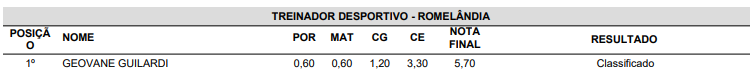 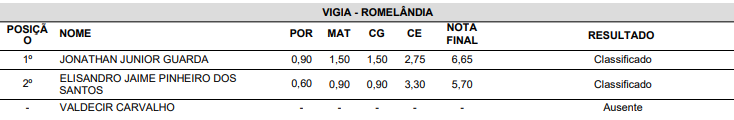 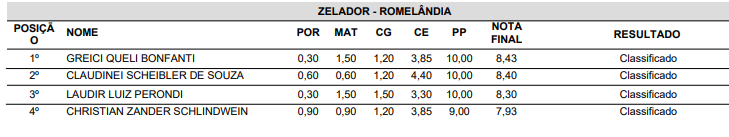 Art. 2º - Este Decreto entrará em vigor na data de sua publicação, ficando revogadas eventuais disposições em contrário.Romelândia, SC, 07 de março de 2023._____________________________________JUAREZ FURTADOPrefeito Municipal de RomelândiaPublicado o presente Decreto em data supra 